Searching for Students in SSCSimply click on the Quick Search icon in the upper right hand corner and type in either name or ID: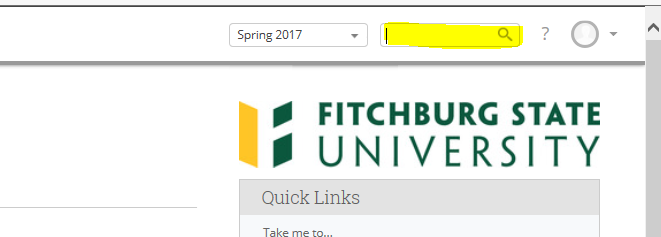 You may also search for a student using the Search icon located in the left-hand navigation menu: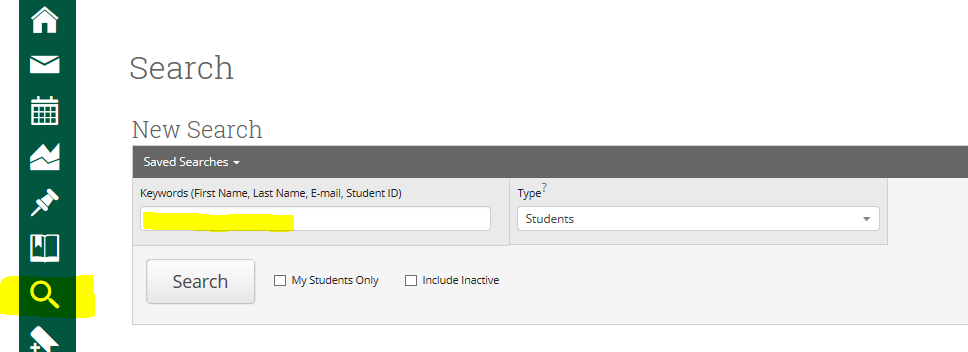 To search for a group of students, such as all students in a major, click on the Show Advanced Filters box in the upper right hand corner: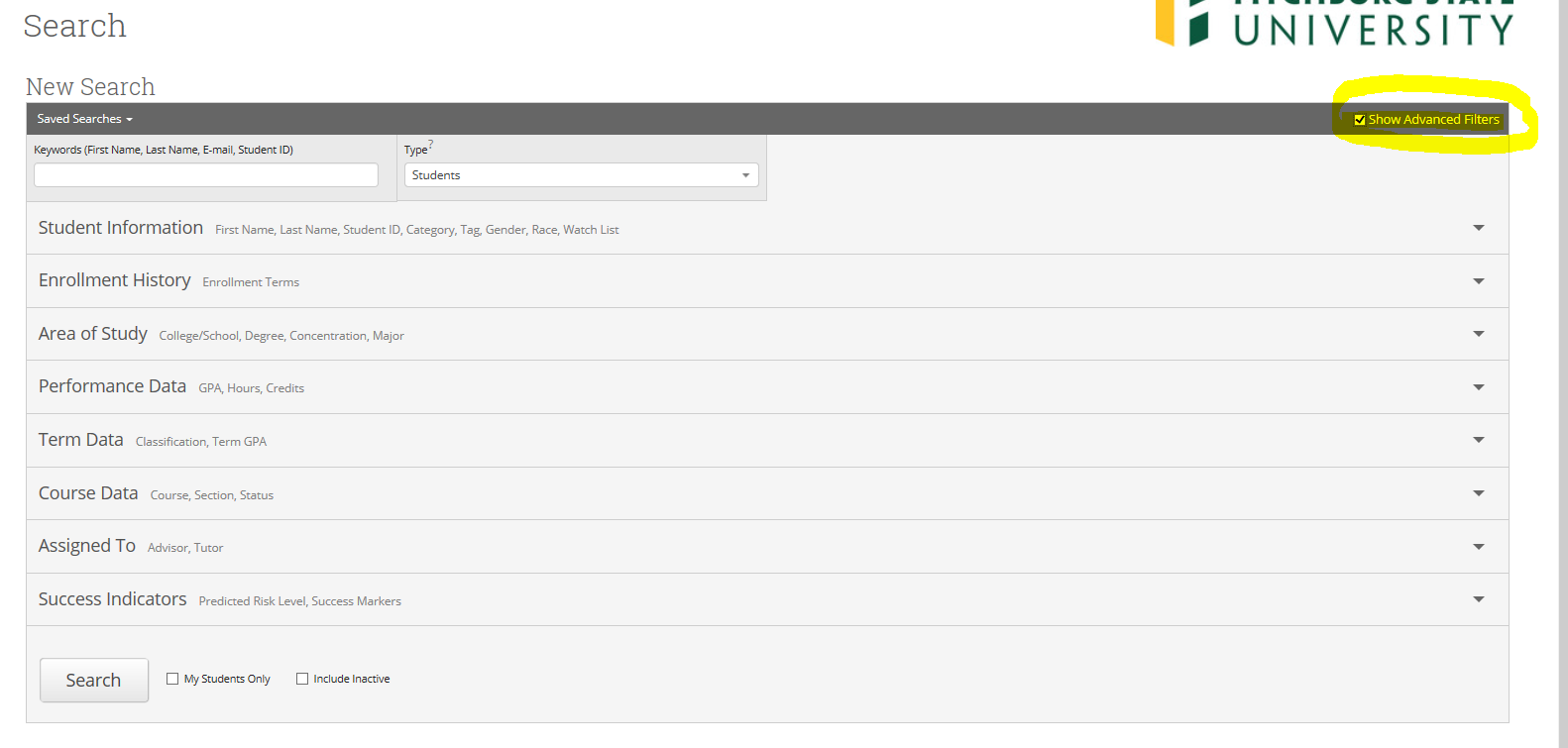 